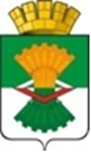 ГЛАВА МАХНЁВСКОГО МУНИЦИПАЛЬНОГО ОБРАЗОВАНИЯ ПОСТАНОВЛЕНИЕ25 января 2023 года                                                                                                  № 6п.г.т. МахнёвоОб утверждении положения о проведении и графика проведения в 2023 году тренировок и учений по действиям муниципальных служащих и работников подведомственных учреждений (организаций) Махнёвского муниципального образования при угрозе совершения или совершении террористического акта, а также по безопасной и своевременной эвакуацииВ соответствии с требованиями Федеральных законов от 06 октября 2003 года № 131-ФЗ «Об общих принципах организации местного самоуправления в Российской Федерации», от 06 марта 2006 года № 35-ФЗ «О противодействии терроризму», во исполнение подпункта 4 пункта 3 распоряжения Губернатора Свердловской области от 01.10.2020 № 191-РГ «О реализации решений антитеррористической комиссии в Свердловской области», руководствуясь Уставом Махнёвского муниципального образования,ПОСТАНОВЛЯЮ:Утвердить положение о проведении тренировок и учений по действиям муниципальных служащих и работников подведомственных учреждений (организаций) Махнёвского муниципального образования при угрозе совершения или совершении террористического акта, а также по безопасной и своевременной эвакуации (приложение № 1).Утвердить график проведения в 2023 году тренировок и учений по действиям муниципальных служащих и работников подведомственных учреждений (организаций) Махнёвского муниципального образования при угрозе совершения или совершения террористического акта, а также по безопасной и своевременной эвакуации (приложение № 2).Руководителям отраслевых (функциональных) и территориальных органов Администрации Махнёвского муниципального образования, муниципальных учреждений, организаций Махнёвского муниципального образования обеспечить проведение в 2023 году тренировок и учений по действиям сотрудников при угрозе совершения или совершения террористического акта, а также по безопасной и своевременной эвакуации согласно графику, утвержденного настоящим постановлением.Методическое руководство, координацию и контроль за проведением в 2023 году тренировок и учений по действиям муниципальных служащих и работников подведомственных учреждений (организаций) Махнёвского муниципального образования при угрозе совершения или совершения террористического акта, а также по безопасной и своевременной эвакуации возложить на отдел гражданской обороны, чрезвычайных ситуаций и мобилизационной работы Администрации Махнёвского муниципального образования. Опубликовать настоящее постановление в газете «Алапаевская искра» и разместить на официальном интернет-портале Махнёвского муниципального образования.Контроль за исполнением постановления оставляю за собой.Глава Махневскогомуниципального образования					               А.С. КорелинПриложение №1 к Постановлению ГлавыМахневского муниципальногообразованияот 25.01.2023 г. № 6ПОЛОЖЕНИЕ о проведении тренировок и учений по действиям муниципальных служащих и работников подведомственных учреждений (организаций) Махнёвского муниципального образования при угрозе совершения или совершении террористического акта, а также по безопасной и своевременной эвакуацииОбщие положенияНастоящее положение о проведении тренировок и учений по действиям муниципальных служащих и работников подведомственных учреждений (организаций) Махнёвского муниципального образования при угрозе совершения или совершении террористического акта, а также по безопасной и своевременной эвакуации (далее – Положение) определяет порядок проведения тренировок и учений по действиям муниципальных служащих и работников подведомственных учреждений (организаций) Махнёвского муниципального образования при угрозе совершения или совершении террористического акта, а также по безопасной и своевременной эвакуации (далее – тренировки (учения)).Основной целью проведения тренировок (учений) является совершенствование практических навыков у муниципальных служащих и работников подведомственных учреждений (организаций) Махнёвского муниципального образования (далее – сотрудников) по порядку действий в условиях угрозы совершения или совершении террористического акта, по безопасной и своевременной эвакуации.Тренировки (учения) проводятся на плановой основе. Графики тренировок (учений) готовятся отделом ГО, ЧС и МР Администрации Махнёвского муниципального образования, с учетом предложений руководителей подведомственных учреждений (организаций) и утверждаются Главой Махнёвского муниципального образования ежегодно.Для отработки практических вопросов и повышения уровня знаний по действиям при угрозе совершения или совершении террористического акта, по безопасной и своевременной эвакуации сотрудников проводятся объектовые тренировки.Подготовка тренировки (учения)Тренировки (учения) проводятся не реже одного раза в течение календарного года.Подготовка к тренировке осуществляется на основании приказа (распоряжения) руководителя учреждения, организации, который доводится до исполнителей не позднее, чем за полтора месяца до начала тренировки (приложение № 1 к Положению). Тренировки (учения) проводятся самостоятельно под руководством руководителя учреждения, организации, или уполномоченного лица (далее - руководитель тренировки) либо совместно с Межмуниципальным отделом Министерства внутренних дел России «Алапаевский» (по согласованию), ПЧ 15/2 ГКПТУ СО «Отряд противопожарной службы Свердловской области» (по согласованию). Продолжительность проведения тренировки (учения) зависит от времени, необходимого на выполнение практических мероприятий, специфики объекта, количества обучаемых, учебных целей и задач, поставленных перед коллективом на тренировку и обычно может составлять до 6 часов.Руководителем тренировки определяется тема, цель, состав участников, возможность материально-технического обеспечения, продолжительность, сроки и место проведения тренировки (учения). Руководитель тренировки несет полную ответственность за подготовку, организацию и качество их проведения. В период подготовки, на основании указаний руководителя тренировки разрабатывается «План проведения тренировки (учения)», который утверждается руководителем тренировки и доводится до исполнителей не позднее, чем за месяц до ее начала (приложение № 2 к Положению).В подготовительный период с руководящим составом проводятся инструктивные занятия, в ходе которых уточняются: порядок проведения тренировки (учения) объем и последовательность выполнения учебных мероприятий, меры безопасности, объем и участки имитации, вопросы материально-технического обеспечения и организация взаимодействия между структурными подразделениями, формированиями, а также с соседними организациями (объектами).Качество подготовки всех участников тренировки наличие и полноту отработанных документов, проверяет руководитель тренировки.Проведение тренировки (учения)Тренировки (учения) проводятся на территории учреждения с максимальным использованием учебно-материальной базы.Руководитель и посредники организуют свою работу в ходе тренировки (учения), в соответствии с планами их проведения, а обучаемые – в соответствии с нормативными документами, регламентирующими порядок по безопасной и своевременной эвакуации и действий при угрозе или совершении террористического акта, своими функциональными обязанностями, должностными инструкциями, указаниями своего руководства, а также складывающейся обстановкой.Руководитель тренировки:- направляет и контролирует работу своих заместителей и помощников (руководящего состава);-   контролирует ход тренировки;- осуществляет контроль и оказывает помощь обучаемым в решении возлагаемых на них задач;- изучает содержание, стиль и методы работы, обучаемых при отработке наиболее важных, сложных и новых вопросов;- совместно с руководящим составом подводит итоги отработки наиболее важных вопросов и этапов тренировки, дает указания и ставит задачи по дальнейшей работе;- Если обучаемые в ходе тренировки не укладываются в установленные нормативы, а запланированные мероприятия не выполняются в отведенное время, руководитель тренировки повторяет отработку того или иного учебного вопроса.После выполнения всех учебных вопросов, предусмотренных планом, руководитель тренировки проводит разбор, анализирует и оценивает действия обучаемых. При необходимости по результатам тренировки могут вноситься уточнения в планы действий. Подведение итогов тренировки (учения)После завершения тренировки (учения) его руководство должно провести разбор, выработать конкретные меры по дальнейшему повышению его безопасности и готовности выполнения мероприятий.Цель разбора состоит в том, чтобы на основе требований руководящих документов, а также всестороннего анализа работы и действий обучаемых подвести итоги тренировки и определить, в какой степени достигнуты ее учебные цели, какие меры необходимо принять для устранения выявленных недочетов при угрозе совершения или совершения террористического акта, а также по безопасной и своевременной эвакуации.Разбор делает руководитель тренировки. Информацию о результатах проведения тренировок (учений) в течение пяти рабочих дней направляются в антитеррористическую комиссию в Махнёвском муниципальном образовании (приложение № 3 к Положению).    Приложение № 1к положению о проведении тренировок и учений по действиям муниципальных служащих и работников подведомственных учреждений (организаций) Махнёвского муниципального образования при угрозе совершения или совершении террористического акта, а также по безопасной и своевременной эвакуацииПРИКАЗ (вариант)руководителя__________________________________________________(наименование учреждения)«___» ____________20___годаО подготовке и проведении тренировки с руководящим составом и работниками учрежденияВ целях проведения тренировки по действиям руководящего состава и работников учреждений при угрозе совершения или совершении террористического акта, а также по безопасной и своевременной эвакуации,ПРИКАЗЫВАЮ:Провести тренировку с ___ до ____ часов «____» ________ 20___ годаруководителем тренировки назначить _________________, которому до «____» _________ 20___ года:разработать и представить на утверждение план проведения тренировки;определить и подготовить место проведения тренировки;уточнить и откорректировать функциональные обязанности, задействованных лиц в проведении объектовой тренировки;определить состав участников тренировки.Приказ объявить всему руководящему составу и работникам учреждения.Руководитель ________________ Ф.И.О.(подпись)Приложение № 2к положению о проведении тренировок и учений по действиям муниципальных служащих и работников подведомственных учреждений (организаций) Махнёвского муниципального образования при угрозе совершения или совершении террористического акта, а также по безопасной и своевременной эвакуацииУтверждаю:_______________________________руководитель учреждения (организации)«____» ____________20__________ПЛАНпроведения тренировкиТема: __________________________________________________________Учебные цели:- для руководящего состава___________________________________________- для сотрудников (участников) _______________________________________3. Время (календарное и общая продолжительность): ____________________4. Состав участников: _______________________________________________5. Исходная обстановка: _____________________________________________Ход тренировкиПодведение итогов (место и время)Приложения:Перечень и содержание вводныхСхемы объекта и района тренировкиРуководитель организации ____________«____» _______________ 20____годаПриложение № 3к положению о проведении тренировок и учений по действиям муниципальных служащих и работников подведомственных учреждений (организаций) Махнёвского муниципального образования при угрозе совершения или совершении террористического акта, а также по безопасной и своевременной эвакуацииПредседателю антитеррористической комиссии в Махнёвском муниципальном образованииОТЧЕТо проведенной тренировкеВ соответствии с утвержденным графиком проведения тренировок и учений по действиям муниципальных служащих и работников подведомственных учреждений (организаций) Махнёвского муниципального образования при угрозе совершения или совершения террористического акта, а также по безопасной и своевременной эвакуации и приказом руководителя от «__» ________20___ № ___ «О подготовке и проведении тренировки с руководящим составом и работниками учреждения», проведена тренировка по теме: _________________________.Цели тренировки:1.______________________________________________________________2.______________________________________________________________На учение привлекались: _________________________________________Отрабатываемые вопросы: ________________________________________Цели тренировки достигнуты (не достигнуты). Отмечается высокая (низкая) активность участников тренировки.В ходе проведения тренировки выявлен ряд недостатков: ______________Задачи по устранению выявленных недостатков и сроки их устранения определены в итоговом приказе руководителя организации.Приложение:Приказ о проведении тренировкиПлан проведения тренировкиРуководитель организации ____________«____» _______________ 20____годаПриложение №2 к Постановлению ГлавыМахневского муниципальногообразованияот 25.01.2023 г. № 6ГРАФИК проведения в 2023 году тренировок и учений по действиям муниципальных служащих и работников подведомственных учреждений (организаций) Махнёвского муниципального образования при угрозе совершения или совершения террористического акта, а также по безопасной и своевременной эвакуации№ п/пВремяУчебные вопросыОбстановка (содержание вводных и ее имитация)Действия руководителя (заместителей, помощников)Ожидаемые действия обучаемых1.№ п/пНаименование объектаАдрес объектаПланируемая дата проведения тренировокОтветственное лицоАдминистрация Махнёвского муниципального образования624621, Свердловская область, пгт. Махнёво, ул. Победы, 23ноябрьДиректор МКУ по обслуживанию органов местного самоуправления Образовательные организацииОбразовательные организацииОбразовательные организацииОбразовательные организацииОбразовательные организацииМБОУ «Махнёвская средняя общеобразовательная школа» 624621, Свердловская область, Алапаевский район,                пгт. Махнёво,       ул. Победы, 23      ул. Гагарина, 57 октябрьРуководительГорбунова Н.Г.МБОУ «Мугайская общеобразовательная школа»624622 Свердловская область, Алапаевский район, ул. 70 лет Октября, 17 октябрьРуководительДемина Н.Ю.МБОУ «Санкинская средняя общеобразовательная школа»624650 Свердловская область, Алапаевский район, п. Санкино, ул. Торговая, 13       октябрьРуководительМорозова Н.Н.МБУДО «Махнёвский детский сад»624621, Свердловская область, Алапаевский район,                пгт. Махнёво,         ул. Гагарина, 47А, ул. Городок Карьера, 18майРуководительХудякова С.А.МБУ ДО «Махнёвская ДМШ»624621, Свердловская область, Алапаевский район,                пгт. Махнёво,        ул. Советская, 80майРуководительКорнилова М.А.учреждения культурыучреждения культурыучреждения культурыучреждения культурыучреждения культурыМКУ «Махнёвский культурно-досуговый центр»624621, Свердловская область, Алапаевский район, пгт. Махнёво, ул. Победы, 32ИюньРуководитель Раздрокова Н.В.Филиал МКУ «Махнёвский КДЦ» - Махнёвская поселковая библиотека624621, Свердловская область, Алапаевский район, пгт. Махнёво, ул. Плюхина, 10 сентябрьРуководительНемчинова О.М.МКУ «Мугайский музейно-туристский комплекс»624621, Свердловская область, Алапаевский район, пгт. Махнёво, ул. Октябрьская, 93 сентябрьРуководительПластеева Е.В.В сфере спортаВ сфере спортаВ сфере спортаВ сфере спортаВ сфере спортаМБУ «Махнёвский физкультурно-спортивный комплекс «Ермак»624621, Свердловская область, Алапаевский район, пгт. Махнёво, ул. Победы, 102-а октябрьРуководительКочетова Л.А.Филиал МБУ «Махнёвский физкультурно-спортивный комплекс «Ермак» -СК «Юность»624621, Свердловская область, Алапаевский район, с. Мугай, ул. 70 лет Октября, 18 октябрьРуководительКочетова Л.А.